Приложение №4Группа №2 Лист «Теория»Тема: «Закон отражения света»Задание 1 (теоритическое)1.Рассмотрите рисунок  «Закон отражения света» и изучите теорию.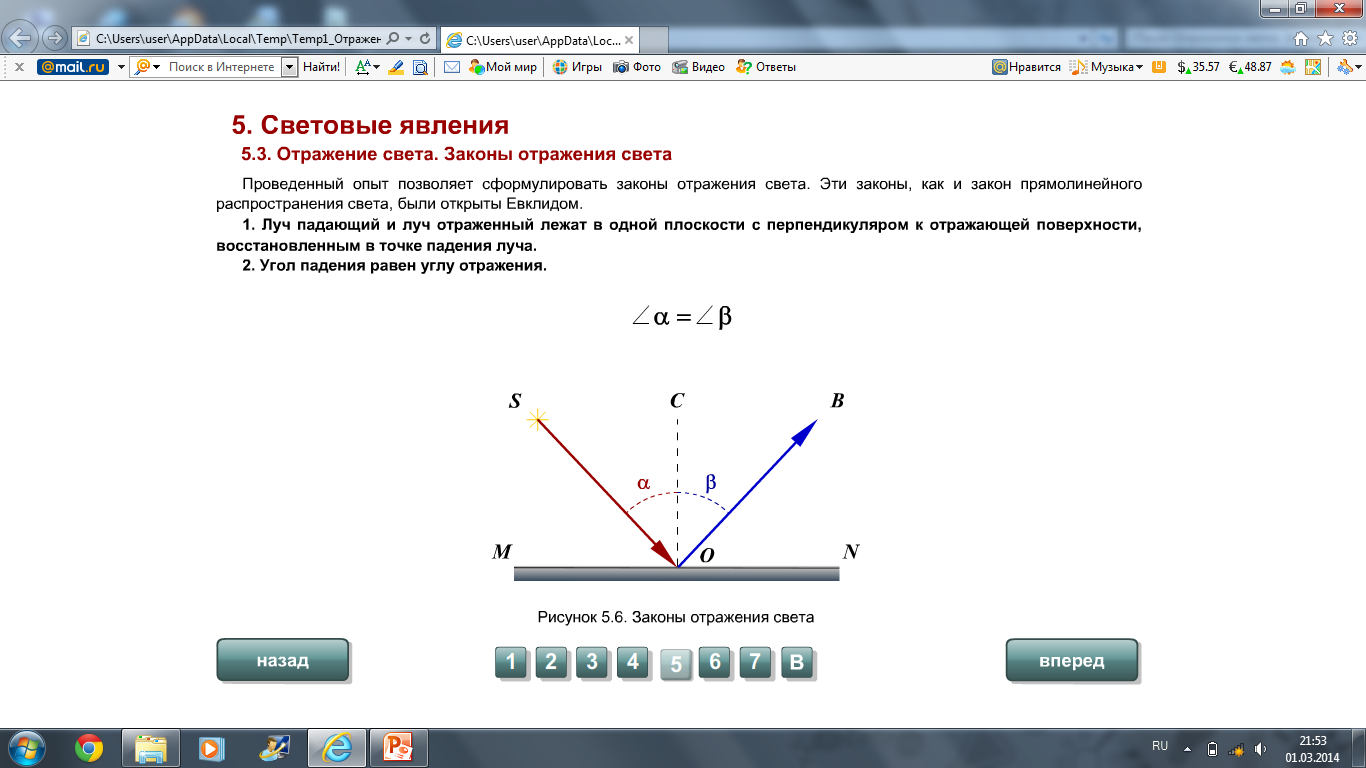 2. MN- отражающая поверхность света, S – источник света, т. О – точка падения луча, SO – падающий луч света, ОВ – отраженный луч света,  СО – перпендикуляр, проведенный в точку падения луча,  – угол  падения луча,   - угол отражения луча. Закон отражения: 3. Вспомните теорию. МОС =ОС=900 – прямые углы, МОN = 1800 – развернутый угол,   α=β  - по закону отражения.4.Как построить луч отражения ?а) Проведем отражающую поверхность MN и изобразим источник света S: б) Проведем луч света (луч падения) из точки S. Точку падения луча на поверхность MN обозначим т. О.  SO -  луч падения.   В) проведем  перпендикуляр в точку падения  луча, в т. О. СО- перпендикуляр, проведенный в точку падения луча. Угол между падающим лучом SO и перпендикуляром CO – называется углом падения α.Г) По закону отражения угол падения α равен углу отражения β.  По этому построим луч отражения ОВ под углом β равным углу α. 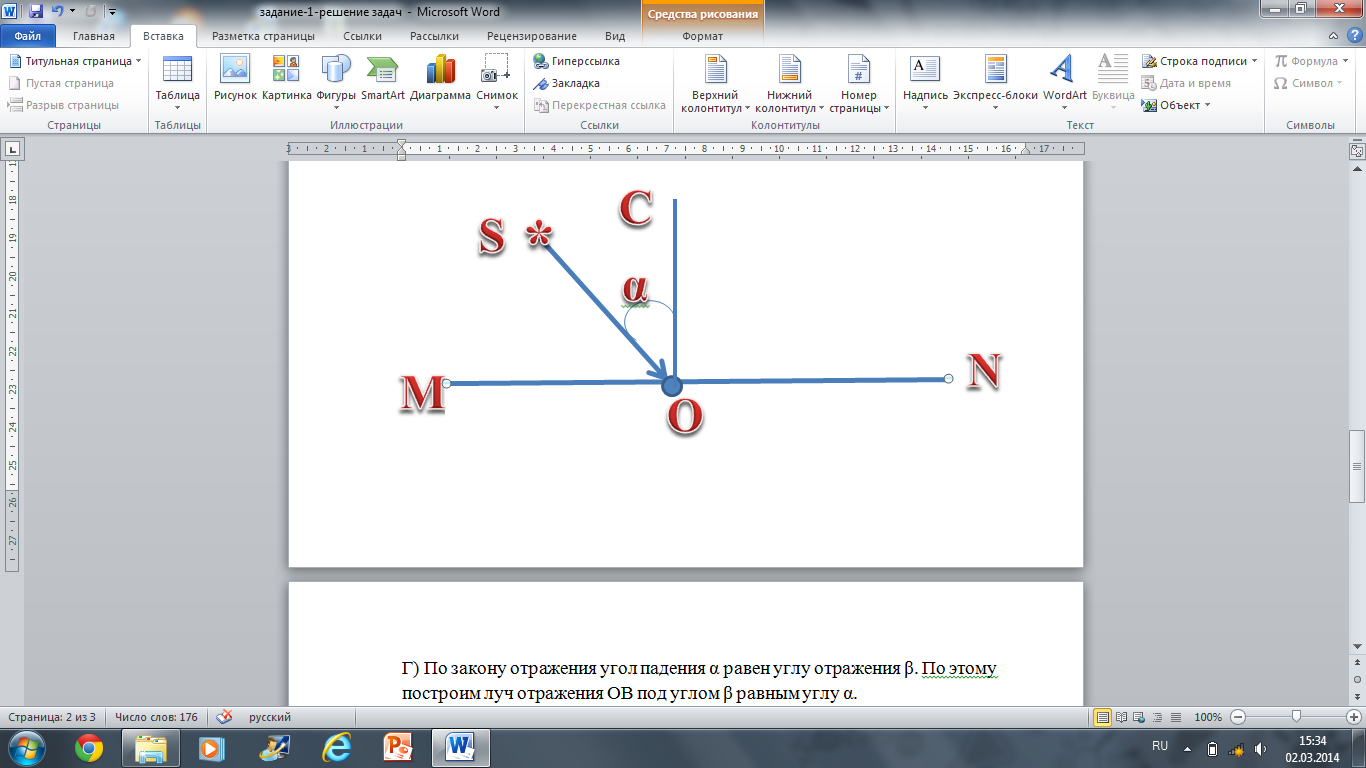 